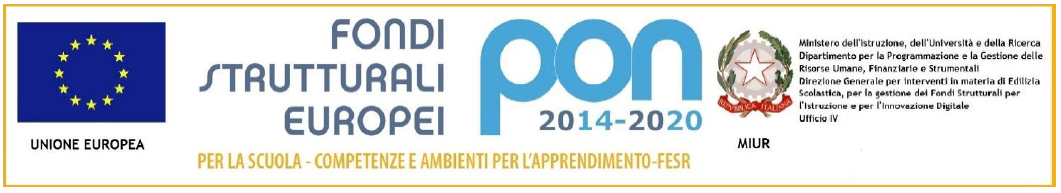 AUTOCERTIFICAZIONE AI FINI DELLA RIAMMISSIONE NELLA COMUNITÀ SCOLASTICA A SEGUITO DELLA PERMANENZA IN PAESE ESTEROIl/la sottoscritto/a………………………………………………………..in qualità di genitore (o titolare della responsabilità genitoriale)di……………………………………………………………..iscritto presso la scuola…………………………...classe/sezione…………………………..consapevole di tutte le conseguenze civili e penali previste in caso di dichiarazioni mendaci, e consapevole dell’importanza del rispetto delle misure di prevenzione finalizzate alla diffusione di COVID-19 per la tutela della salute della collettività,dichiaradi essere rientrato con il proprio figlio/a dal seguente paese estero…………………………………...in data…………………………………………..di essersi sottoposti a quarantena come da indicazioni ricevute da ATS dal giorno ………………...al  giorno……………..per un totale di………………………….giorni.di aver sottoposto il figlio a tampone in data……………………………………..con esito negativo. (solo se richiesto da ATS)Luogo e data____________________________________________________________________________________Firma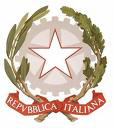 ISTITUTO COMPRENSIVO “F.LLI CERVI”Sede legale e direzione Via Monte Generoso, 520812 LIMBIATE (MB) - Tel. 0299097421- 029960677C.F.    COD.MIN. MBIC8GA00A  cod. univoco  UF5AEKMBIC8GA00A@istruzione.it    -   MBIC8GA00A@pec.istruzione.it   sito: www.iccervilimbiate.gov.it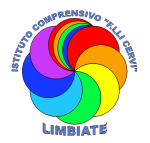 